                  Załącznik                                             do Zarządzenia nr 11/2021                                                                                   Kierownika Środowiskowego Domu Samopomocy                                                                                      im. Jana Pawła II w Brzozowie  z dnia 18.06.2021 r.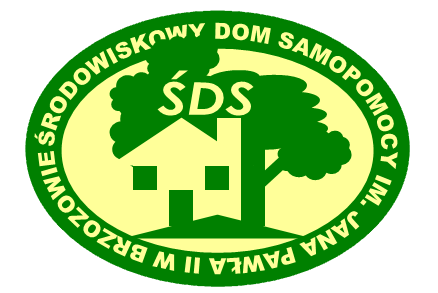 REGULAMIN WYNAGRADZANIAPRACOWNIKÓW ZATRUDNIONYCHW ŚRODOWISKOWYM DOMU SAMOPOMOCY IM. JANA PAWŁA II W BRZOZOWIEPodstawę prawną ustalania Regulaminu wynagradzania stanowią przepisy:Ustawa z dnia 26 czerwca 1974 r. Kodeks Pracy (j.t. Dz. U. z 2020, poz. 1320 z późn. zm.),Ustawa z 21 listopada 2008 r. o pracownikach samorządowych (j.t. Dz. U. z 2019 r. poz. 1282 z późn. zm. ),Rozporządzenie Rady Ministrów z dnia 15 maja 2018 w sprawie wynagradzania pracowników samorządowych ( Dz. U. z 2018 r. , poz. 936 z późn. zm.),Ustawa z dnia 12 grudnia 1997 r. o dodatkowym wynagrodzeniu rocznym dla pracowników jednostek sfery budżetowej (j.t. Dz. U. z 2018 r., poz. 1872 z późn. zm.),Rozporządzenia Parlamentu Europejskiego i Rady (UE) 2016/679 z 27 kwietnia 2016 r.   w sprawie ochrony osób fizycznych w związku z przetwarzaniem danych osobowych             i w sprawie swobodnego przepływu takich danych oraz uchylenia dyrektywy 95/46/WE(Dz.Urz.UE.L.2016.119.1, dalej jako: RODO),Rozporządzeniu Ministra Pracy i Polityki Społecznej z dnia 9 grudnia 2010 roku  w sprawie środowiskowych domów samopomocy ( Dz.U. z 2020 r., poz. 249 z późn. zm.).ROZDZIAŁ IPRZEPISY OGÓLNE§ 1Regulamin wynagradzania pracowników Środowiskowego Domu Samopomocy im. Jana Pawła II w Brzozowie zwany dalej „ Regulaminem” określa zasady i warunki wynagradzania za pracę oraz świadczenia związane z pracą i warunki ich przyznawania pracownikom.Przed dopuszczeniem do pracy, nowo zatrudniony pracownik zapoznaje się
u kierownika ŚDS z treścią niniejszego Regulaminu. Oświadczenie pracownika o zapoznaniu się z Regulaminem zostaje dołączone do jego akt osobowych.§ 2Regulamin wynagradzania określa:wymagania kwalifikacyjne pracowników, szczegółowe warunki wynagradzania, w tym maksymalny poziom wynagrodzenia zasadniczego,warunki i sposób przyznania dodatku funkcyjnego, warunki i sposób przyznania dodatku specjalnego,warunki i sposób przyznania dodatku stażowego,warunki przyznawania oraz warunki i sposób wypłacania premii pracownikom,warunki przyznawania oraz warunki i sposób wypłacania  nagród innych niż nagroda jubileuszowa,warunki ustalania i wypłacania nagród jubileuszowych oraz odprawy rentowej i emerytalnej.Postanowienia Regulaminu dotyczą pracowników zatrudnionych w Środowiskowym Domu Samopomocy im. Jana Pawła II w Brzozowie na podstawie umowy o pracę.§ 3Ilekroć w Regulaminie jest mowa o:„ŚDS” – rozumie się przez to Środowiskowy Dom Samopomocy im. Jana Pawła II w Brzozowie,pracodawcy – rozumie się przez to  Środowiskowy Dom Samopomocy  im. Jana Pawła II w Brzozowie,kierowniku – oznacza to kierownika Środowiskowego Domu Samopomocy im. Jana Pawła II w Brzozowie,pracowniku – rozumie się przez to osobę zatrudnioną w Środowiskowym Domu Samopomocy im. Jana Pawła II w Brzozowie na podstawie umowy o pracę, bez względu na rodzaj umowy o pracę i wymiar czasu pracy,rozporządzeniu – rozumie się przez to rozporządzenie Rady Ministrów z dnia 15 maja 2018 r. w sprawie wynagradzania pracowników samorządowych ( Dz. U. z 2018 r. poz. 936 z późn. zm. ),ustawie – należy przez to rozumieć ustawę z dnia 21 listopada 2008 r. o pracownikach samorządowych (  Dz. U. z 2019 r. poz. 1282 z późn. zm.  ),regulaminie – należy przez to rozumieć Regulamin wynagradzania pracowników Środowiskowego Domu Samopomocy im. Jana Pawła II w Brzozowie,wymaganiach kwalifikacyjnych – należy przez to rozumieć wymagania co do poziomu i rodzaju wykształcenia i posiadanych uprawnień niezbędnych do zatrudnienia pracownika samorządowego na danym stanowisku,najniższym wynagrodzeniu zasadniczym – rozumie się przez to najniższe wynagrodzenie zasadnicze w I  kategorii zaszeregowania, ustalone w tabeli I określonej w załączniku nr 3 do rozporządzenia.§ 4Dane przekazywane przez pracownika służbom kadrowym Pracodawcy, będącego administratorem danych osobowych pracowników, w celu udokumentowania prawa do poszczególnych składników wynagrodzenia, świadczeń związanych ze stosunkiem pracy oraz ustalenia ich wysokości i wypłaty podlegają ochronie, zgodnie z rozporządzeniem Parlamentu Europejskiego i Rady (UE) 2016/679 z dnia 27 kwietnia 2016 r. w sprawie ochrony osób fizycznych w związku z przetwarzaniem danych osobowych i w sprawie swobodnego przepływu takich danych oraz uchylenia dyrektywy 95/46/WE... (Dz. Urz. UE L 119/1 z 4.5.2016) i ustawą z dnia 10 maja 2018 r. o ochronie danych osobowych (Dz. U. poz. 1000 z późn. zm.).Dane przekazywane przez pracownika będą wykorzystywane wyłącznie w celach ustalenia prawa do poszczególnych składników wynagrodzenia oraz świadczeń związanych ze stosunkiem pracy, ustalenia ich wysokości i wypłaty.Pracownikowi przysługuje prawo dostępu do przekazanych danych, żądania ich sprostowania, usunięcia albo ograniczenia przetwarzania, przenoszenia do innego administratora, sprzeciwu wobec przetwarzania danych oraz wycofania zgody (jeśli była udzielona) w dowolnym momencie.Dane przekazane przez pracownika będą przechowywane przez okres trwania stosunku pracy oraz obowiązkowy okres ich archiwizacji.§ 5Wynagrodzenie uzyskane przez pracownika za przepracowany w pełnym wymiarze czasu pracy miesiąc kalendarzowy nie może być niższe niż minimalne wynagrodzenie przysługujące pracownikom zatrudnionym w pełnym wymiarze czasu pracy, ogłaszane w Monitorze Polskim w drodze obwieszczenia Prezesa Rady Ministrów w terminie do dnia 15 września każdego roku.Jeżeli wynagrodzenie pracownika jest niższe od minimalnego wynagrodzenia ogłaszanego w Monitorze Polskim w drodze obwieszczenia Prezesa Rady Ministrów, pracownikowi przysługuje stosowne wyrównanie, wypłacone za okres każdego miesiąca, łącznie z wynagrodzeniem.Wynagrodzenie przysługuje za pracę faktycznie wykonaną.Za czas niewykonywania pracy pracownik zachowuje prawo do wynagrodzenia tylko wówczas, gdy przepisy prawa pracy tak stanowią.Pracownikowi zatrudnionemu w niepełnym wymiarze czasu pracy przysługuje wynagrodzenie zasadnicze i inne składniki wynagrodzenia w wysokości proporcjonalnej do wymiaru czasu pracy określonego w umowie o pracę.ROZDZIAŁ IIWYMAGANIA KWALIFIKACYJNE§ 6Wymagania kwalifikacyjne pracowników zatrudnionych w Środowiskowym Domu Samopomocy im. Jana Pawła II w Brzozowie niezbędne do wykonywania pracy na poszczególnych stanowiskach ustala się na poziomie minimalnych wymagań kwalifikacyjnych określonych w rozporządzeniu w sprawie wynagradzania pracowników samorządowych.W ŚDS zatrudnia się, odpowiednio do potrzeb osoby posiadające kwalifikacje zawodowe wymienione w § 10 ust. 1, 2 i 3 rozporządzenia Ministra Pracy i Polityki Społecznej z dnia 9 grudnia 2010 roku w sprawie środowiskowych domów samopomocy.Pracownicy, których zakres obowiązków obejmuje prowadzenie treningów umiejętności społecznych, są obowiązani posiadać przeszkolenie i doświadczenie w zakresie:umiejętności kształtowania motywacji do akceptowalnych przez otoczenie zachowań;kształtowania nawyków celowej aktywności;prowadzenia treningu zachowań społecznych.ROZDZIAŁ IIISZCZEGÓŁOWE WARUNKI WYNAGRODZENIA§ 7Pracownikom Środowiskowego Domu Samopomocy im. Jana Pawła II w Brzozowie przysługuje wynagrodzenie stosowne do zajmowanego stanowiska oraz posiadanych kwalifikacji zawodowych.Pracownikowi przysługuje:wynagrodzenie zasadnicze ( § 8 Regulaminu ),dodatek za wieloletnią pracę zgodnie z ustawą o pracownikach samorządowych           i rozporządzeniem ( § 11 Regulaminu ),dodatek funkcyjny zgodnie z  § 9 Regulaminu ,dodatek specjalny zgodnie z  § 10 Regulaminu ,dodatek za pracę w porze nocnej zgodnie z Kodeksem Pracy,premia zgodnie  z  § 13 Regulaminu,wynagrodzenie za pracę w godzinach nadliczbowych zgodnie z ustawą o pracownikach samorządowych i z Kodeksem pracy,nagroda jubileuszowa zgodnie z ustawą o pracownikach samorządowych                              i rozporządzeniem ( § 14 Regulaminu ),nagroda z funduszu nagród zgodnie z § 12 Regulaminu,dodatkowe wynagrodzenie roczne zgodnie z ustawą o dodatkowym wynagrodzeniu rocznym dla pracowników jednostek sfery budżetowej (§ 16 Regulaminu ),odprawa rentowa lub emerytalna w wysokości określonej w § 15 niniejszego Regulaminu;Pracownikom przysługują również inne świadczenia pieniężne związane z pracą:świadczenia należne w okresie czasowej niezdolności do pracy w oparciu o art. 92 i 184 Kodeksu pracy oraz przepisy regulujące uprawnienia do świadczeń 
z ubezpieczenia społecznego w razie choroby i macierzyństwa;świadczenia przysługujące z tytułu wypadków przy pracy i chorób zawodowych 
w oparciu o art. 92 i 2371 Kodeksu pracy oraz przepisy regulujące zakres
i wysokość tych świadczeń;odprawa po śmierci pracownika przysługująca na podstawie art. 93 Kodeksu pracy 
w wysokości określonej w tym przepisie;wynagrodzenie za urlop wypoczynkowy i ekwiwalent za niewykorzystany urlop wypoczynkowy zgodnie z obowiązującymi przepisami; zwrot kosztów delegacji służbowych wg zasad ustalonych przez Ministra Pracy
 i Polityki Socjalnej; wynagrodzenie za pracę w niedziele i święta lub dzień wolny od pracy zgodnie
z obowiązującymi przepisami. Ustala się tabelę  stanowisk pomocniczych i obsługi,  kategorii zaszeregowania , minimalnych wymagań kwalifikacyjnych, maksymalnego poziomu  wynagrodzenia zasadniczego oraz wymaganego stażu pracy na danym stanowisku pracowników Środowiskowego Domu Samopomocy im. Jana Pawła II w Brzozowie, która stanowi załącznik nr 1 do niniejszego Regulaminu.Ustala się tabelę  stanowisk kierowniczych urzędniczych,  kategorii zaszeregowania , minimalnych wymagań kwalifikacyjnych, maksymalnego poziomu wynagrodzenia zasadniczego, maksymalnej stawki dodatku funkcyjnego oraz wymaganego stażu pracy na danym stanowisku , która stanowi załącznik nr 2 do niniejszego Regulaminu.§ 8Wynagrodzenie zasadniczeKwoty minimalnego miesięcznego poziomu wynagrodzenia zasadniczego ustalonego w poszczególnych kategoriach zaszeregowania określa załącznik nr 3 rozporządzenia w sprawie wynagradzania pracowników samorządowych.Maksymalny poziom wynagrodzenia zasadniczego pracowników Środowiskowego Domu Samopomocy im. Jana Pawła II w Brzozowie zatrudnionych na podstawie umowy o pracę określa załącznik nr 3 do niniejszego Regulaminu.Wynagrodzenie zasadnicze w danej kategorii zaszeregowania nie może być niższe niż określone w przepisach rozporządzenia i nie może przekroczyć kwoty maksymalnej dla danej kategorii.Decyzję o zastosowaniu dla danego pracownika stawki osobistego zaszeregowania podejmuje pracodawca.Wynagrodzenie zasadnicze dla każdego pracownika ustalone jest w umowie o pracę poprzez podanie kategorii zaszeregowania i kwoty wynagrodzenia należnej pracownikowi.Zatrudnienie w niepełnym wymiarze czasu pracy skutkuje wypłatą wynagrodzenia zasadniczego w wysokości odpowiedniej do ustalonego w umowie czasu pracy.W uzasadnionych przypadkach pracodawca może skrócić pracownikowi okres pracy zawodowej wymagany na danym stanowisku, z wyłączeniem stanowisk, dla których wymagany okres pracy zawodowej określają odrębne przepisy oraz art. 5 ust. 2 i art. 6 ust. 4 ustawy o pracownikach samorządowych.Wynagrodzenie przysługuje za pracę faktycznie wykonaną.Za czas nie wykonywania pracy pracownik zachowuje prawo do wynagrodzenia tylko wówczas, gdy przepisy prawa tak stanowią.§ 9Dodatek funkcyjnyDodatek funkcyjny przysługuje pracownikom Środowiskowego Domu Samopomocy im. Jana Pawła II w Brzozowie na stanowiskach:1) kierownik,2) główny księgowy.Dodatek funkcyjny przysługuje również pracownikom na czas powierzenia czasowego zastępstwa lub pełnienia obowiązków na stanowiskach, o których mowa w ust. 1. Dodatek funkcyjny i jego wartość kwotową ustala dla:kierownika ŚDS – Burmistrz Brzozowa,głównego księgowego – kierownik ŚDS w Brzozowie.Dodatek funkcyjny jest wypłacany w pełnej wysokości za okresy nieobecności
 w pracy spowodowanej urlopem wypoczynkowym, niezdolnością do pracy  wywołaną chorobą oraz korzystaniem ze zwolnień od pracy, których pracodawca ma obowiązek udzielić na podstawie Kodeksu pracy i jego przepisów wykonawczych. W razie nieobecności spowodowanej innymi okolicznościami jest proporcjonalnie zmniejszany o liczbę godzin tej nieobecności.Przepisy dotyczące dodatku funkcyjnego nie dotyczą pracowników zatrudnionych na stanowiskach pomocniczych i obsługi.Wysokość dodatku funkcyjnego wynosi od 20 – 60% wynagrodzenia zasadniczego ustalonego dla danego pracownika.§ 10Dodatek specjalnyZ tytułu okresowego zwiększenia obowiązków służbowych lub powierzenia dodatkowych zadań o wysokim stopniu złożoności lub odpowiedzialności pracodawca może przyznać pracownikowi, na czas określony nie dłuższy niż rok, dodatek specjalny.Decyzję o przyznaniu dodatku podejmuje kierownik ŚDS w formie pisemnej, zawierającej szczegółowe argumenty przemawiające za jego przyznaniem.Dodatek specjalny jest ustalany w zależności od posiadanych środków na wynagrodzenia 
i przyznawany w kwocie nieprzekraczającej 40% łącznie wynagrodzenia zasadniczego  pracownika, któremu ten dodatek przyznano.Dodatek specjalny jest wypłacany za czas faktycznie przepracowany. W razie nieobecności spowodowanej niezdolnością do pracy  wywołaną chorobą jest on proporcjonalnie zmniejszany o liczbę godzin tej nieobecności. Dodatek specjalny jest przyznawany na czas określony. W przypadku wygaśnięcia przesłanek warunkujących jego wypłatę przed upływem okresu na jaki został przyznany jego wypłata zostaje wstrzymana.§ 11Dodatek stażowyDodatek za wieloletnią pracę przysługuje po 5 latach pracy w wysokości wynoszącej 5% miesięcznego wynagrodzenia zasadniczego. Dodatek ten wzrasta o 1% za każdy dalszy rok pracy aż do osiągnięcia 20% miesięcznego wynagrodzenia zasadniczego.Do okresu pracy uprawniających do dodatku za wieloletnią pracę wlicza się wszystkie poprzednio zakończone okresy zatrudnienia oraz inne okresy, jeżeli z mocy odrębnych przepisów podlegają one wliczeniu do okresu pracy, od którego zależą uprawnienia pracownicze.Dodatek za wieloletnią pracę jest wypłacany pracownikowi Środowiskowego Domu Samopomocy im. Jana Pawła II w Brzozowie w terminie wypłaty wynagrodzenia:począwszy od pierwszego dnia miesiąca kalendarzowego następującego po miesiącu, w którym pracownik nabył prawo do dodatku lub wyższej stawki dodatku, jeżeli nabycie prawa nastąpiło w ciągu miesiąca;za dany miesiąc, jeżeli nabycie prawa do dodatku lub wyższej stawki dodatku nastąpiło pierwszego dnia miesiąca.Dodatek za wieloletnią pracę przysługuje pracownikowi za dni, za które otrzymuje wynagrodzenie oraz za dni nieobecności w pracy z powodu niezdolności do pracy wskutek choroby albo konieczności osobistego sprawowania opieki nad dzieckiem lub chorym członkiem rodziny, za które pracownik otrzymuje z tego tytułu zasiłek z ubezpieczenia społecznego.Jeżeli praca w Środowiskowym Domu Samopomocy im. Jana Pawła II w Brzozowie stanowi dodatkowe zatrudnienie, do okresu dodatkowego zatrudnienia nie podlegają zaliczeniu okresy zatrudnienia podstawowego.§ 12Warunki przyznawania oraz warunki i sposób wypłacania nagrody uznaniowejW ramach posiadanych środków na wynagrodzenia  może być utworzony na dany rok kalendarzowy fundusz nagród z przeznaczeniem na nagrody uznaniowe dla pracowników ŚDS w Brzozowie.Wysokość funduszu obejmuje do 10 %  planowanej wielkości środków na wynagrodzenia dla pracowników Środowiskowego Domu Samopomocy im. Jana Pawła II w Brzozowie, pozostających w dyspozycji pracodawcy. Fundusz nagród przeznacza się na nagrody uznaniowe, w szczególności dla pracowników, którzy wykazują się zaangażowaniem podczas wykonywania swoich czynności, kreatywnością, wykazują inicjatywę w działaniu wykraczającą poza ich obowiązki służbowe.Nagrody mogą być wypłacane w miarę posiadanych na ten cel środków finansowych, 
w terminach następujących świąt i okoliczności:3 Maja – nagroda z tego tytułu obejmuje okres pracy od 1 listopada poprzedniego roku do 30 kwietnia danego roku;11 Listopada – nagroda z tego tytułu obejmuje okres pracy od 1 maja do 31 października danego roku;Dzień Pracownika Samorządowego (27 maja);Dzień Pracownika Socjalnego (21 listopada);na koniec roku kalendarzowego.Wysokość nagrody uznaniowej ustala się w oparciu o:ocenę uzyskanych wyników pracy zawodowej;stopień złożoności i trudności wykonywanych zadań;dyspozycyjność i zaangażowanie pracownika w zakresie wykonywania ważnych 
i pilnych zadań objętych zakresem obowiązków pracownika;wykonywanie dodatkowych zadań poza zakresem obowiązków pracownika;działania usprawniające na stanowisku pracy;systematyczne i efektywne podnoszenie kwalifikacji zawodowych;wzorowe wypełnianie obowiązków służbowych.Nagroda nie przysługuje pracownikowi, u którego w danym roku kalendarzowym stwierdzono:wpłynięcie zasadniczej skargi;naruszenie regulaminu pracy i zasad bhp;kary dyscyplinarne lub porządkowe.Nagroda za szczególne osiągnięcia w pracy jest nagrodą uznaniową, a pracownikowi nie przysługuje roszczenie o jej przyznanie.Pracownik zachowuje prawo do nagrody w czasie pobierania zasiłku i wynagrodzenia chorobowego.Kierownik określa limit środków finansowych na nagrody uznaniowe dla poszczególnych stanowisk pracy, ustala wysokość nagród dla podległych pracowników, dla Kierownika ŚDS wysokość nagrody ustala - Burmistrz Brzozowa.Zawiadomienie o przyznaniu nagrody składa się do akt osobowych pracownika.§ 13Premia regulaminowaW ramach posiadanych środków pracodawca tworzy fundusz premiowy dla pracowników zatrudnionych na stanowiskach pomocniczych i obsługi wymienionych w załączniku Nr 1 .Zasady przyznawania i wypłacania premii określa regulamin premiowania stanowiący załącznik nr 4 do niniejszego Regulaminu.§ 14Nagroda jubileuszowa1. Pracownikowi przysługują nagrody jubileuszowe  w wysokości:1) po 20 latach pracy – 75% wynagrodzenia miesięcznego;2) po 25 latach pracy – 100% wynagrodzenia miesięcznego;3) po 30 latach pracy – 150% wynagrodzenia miesięcznego;4) po 35 latach pracy – 200% wynagrodzenia miesięcznego;5) po 40 latach pracy – 300% wynagrodzenia miesięcznego;6) po 45 latach pracy – 400% wynagrodzenia miesięcznego.2. W razie równoczesnego pozostawania w więcej niż jednym stosunku pracy do okresu uprawnianego do nagrody jubileuszowej wlicza się jeden z tych okresów.3. Pracownik jest zobowiązany do udokumentowania swojego prawa do nagrody jubileuszowej, jeżeli w jego aktach osobowych brak jest odpowiedniej dokumentacji.4. Nagrodę jubileuszową wypłaca się niezwłocznie po nabyciu przez pracownika samorządowego prawa do tej nagrody.5. Podstawę obliczenia nagrody jubileuszowej stanowi wynagrodzenie przysługujące pracownikowi w dniu nabycia prawa do nagrody, a jeżeli dla pracownika jest to korzystniejsze wynagrodzenie przypadające mu w dniu wypłaty.6. Jeżeli pracownik nabył prawo do nagrody jubileuszowej, będąc zatrudnionym w innym wymiarze czasu niż w dniu wypłaty, podstawę obliczenia nagrody stanowi wynagrodzenie przysługujące pracownikowi w dniu nabycia prawa do tej nagrody.7. W razie ustania stosunku pracy w związku z przejściem na emeryturę lub rentę z tytułu niezdolności do pracy pracownikowi, któremu do nabycia prawa do nagrody jubileuszowej brakuje mniej niż 12 miesięcy, licząc od dnia ustania stosunku pracy, nagrodę tę wypłaca się w dniu ustania stosunku pracy.§ 15Odprawa emerytalna lub rentowaPracownikowi przechodzącemu na emeryturę lub rentę z tytułu niezdolności do pracy przysługuje jednorazowa odprawa w wysokości określonej w art. 38 ust. 3 ustawy 
o pracownikach samorządowych:po 10 latach pracy – w wysokości dwumiesięcznego wynagrodzenia;po 15 latach pracy – w wysokości trzymiesięcznego wynagrodzenia;po 20 latach pracy – w wysokości sześciomiesięcznego wynagrodzenia.Do okresów pracy uprawniających do jednorazowej odprawy wlicza się wszystkie poprzednie zakończone okresy zatrudnienia oraz inne okresy, jeżeli z mocy odrębnych przepisów podlegają one wliczeniu do okresu pracy, od którego zależą uprawnienia pracownicze.Wynagrodzenie, o którym mowa w ust. 1 oblicza się jak ekwiwalent pieniężny za urlop wypoczynkowy.§ 16Dodatkowe wynagrodzenie roczneDodatkowe wynagrodzenie roczne ustala się w wysokości 8,5% sumy wynagrodzenia za pracę otrzymanego przez pracownika w ciągu roku kalendarzowego, za który przysługuje to wynagrodzenie, uwzględniając wynagrodzenie i inne świadczenia ze stosunku pracy przyjmowane do obliczenia ekwiwalentu pieniężnego za urlop wypoczynkowy, a także wynagrodzenie za urlop wypoczynkowy oraz wynagrodzenie za czas pozostawania bez pracy przysługujące pracownikowi, który podjął pracę w wyniku przywrócenia do pracy.Pracownik nabywa prawo do wynagrodzenia rocznego w pełnej wysokości po przepracowaniu u danego pracodawcy całego roku kalendarzowego.Pracownik, który nie przepracował u danego pracodawcy całego roku kalendarzowego, nabywa prawo do wynagrodzenia rocznego w wysokości proporcjonalnej do okresu przepracowanego, pod warunkiem, że okres ten wynosi co najmniej 6 miesięcy.Wynagrodzenie roczne jest wypłacane z wyodrębnionych na ten cel środków na wynagrodzenia.Wynagrodzenie roczne wypłaca się, nie później niż w ciągu pierwszych trzech miesięcy roku kalendarzowego następującego po roku, za który przysługuje to wynagrodzenie.Pracownikowi, z którym rozwiązano stosunek pracy w związku z likwidacją pracodawcy, wynagrodzenie roczne wypłaca się w dniu rozwiązania stosunku pracy.Pracownik nie nabywa prawa do wynagrodzenia rocznego w przypadkach: nieusprawiedliwionej nieobecności w pracy trwającej dłużej niż dwa dni;stawienia się do pracy lub przebywania w pracy w stanie nietrzeźwości;wymierzenia pracownikowi kary dyscyplinarnej wydalenia z pracy lub ze służby;rozwiązania umowy o pracę bez wypowiedzenia z winy pracownika.ROZDZIAŁ IVSPOSÓB I TERMINY WYPŁATY WYNAGRODZEŃ I POZOSTAŁYCH NALEŻNOŚCI PRACOWNICZYCH§ 17Wypłata wynagrodzenia odbywa się z dołu 28 dnia każdego miesiąca (z możliwością wcześniejszej wypłaty).Wypłata wynagrodzenia za dni niezdolności do pracy dokonywana jest w terminie do dnia 28 następnego miesiąca. Jeżeli ustalony dzień wypłaty jest dniem wolnym od pracy, wynagrodzenie wypłaca się w dniu poprzedzającym.Zasiłki z ubezpieczenia społecznego wypłacane są przez organ do tego uprawniony.Dodatki specjalne i premie przyznawane na zasadach określonych w niniejszym Regulaminie wypłacane są w terminie wypłaty wynagrodzenia za pracę, wskazanym 
w pkt 1.§ 18Wypłata wynagrodzenia następuje w formie przelewu na konto bankowe pracownika (na jego pisemny wniosek).Wypłata wynagrodzenia następuje w godzinach pracy.Pracodawca na wniosek pracownika obowiązany jest do udostępnienia mu 
do wglądu dokumentacji płacowej oraz przekazania odcinka listy płac zawierającego wszystkie składniki wynagrodzenia.ROZDZIAŁ VPOSTANOWIENIA KOŃCOWE§ 19Regulamin wchodzi w życie po upływie 14 dni od podania go do wiadomości pracowników  
w sposób zwyczajowo przyjęty w ŚDS w Brzozowie.§ 20Pracodawca w razie potrzeby udostępnia na żądanie pracownika Regulamin i wyjaśnia treść Regulaminu.§ 21Wszelkie zmiany Regulaminu następują w formie pisemnej w trybie obowiązującym dla jego ustalania.§ 22W odniesieniu do spraw nie uregulowanych w Regulaminie, zastosowanie mają: ustawa 
o pracownikach samorządowych, rozporządzenie o wynagrodzeniach pracowników samorządowych, przepisy Kodeksu pracy i inne powszechnie obowiązujące przepisy prawa.                                                                                    Załącznik Nr 1 do  Zarządzenia nr 11/2021                                                                                                Kierownika Środowiskowego Domu Samopomocy                                                                                                 im. Jana Pawła II w Brzozowie z dnia 18 .06.2021 r.                                                                                                        TABELA IWykaz stanowisk pomocniczych i obsługi,kategorie zaszeregowania (minimalna i maksymalna ), maksymalny poziom wynagrodzenia zasadniczego, minimalne wymagania kwalifikacyjne oraz wymagany staż pracy na danym stanowisku pracowników Środowiskowego Domu Samopomocyim. Jana Pawła II w Brzozowie1) Minimalne wymagania kwalifikacyjne w zakresie wykształcenia i stażu pracy dla kierowniczych stanowisk urzędniczych i stanowisk urzędniczych, na których stosunek pracy nawiązano na podstawie umowy o pracę, które są określone w załączniku nr 3 do rozporządzenia, uwzględniają wymagania określone w ustawie, przy czym do stażu pracy wymaganego na kierowniczych stanowiskach urzędniczych wlicza się wykonywanie działalności gospodarczej, zgodnie z art. 6 ust. 4 pkt 1 ustawy z dnia 21 listopada 2008 r. o pracownikach samorządowych (Dz. U. z 2016 r. poz. 902 oraz z 2017 r. poz. 60 i 1930). 2) Wykształcenie wyższe – rozumie się przez to studia wyższe w rozumieniu ustawy z dnia 27 lipca 2005 r.– Prawo o szkolnictwie wyższym (Dz. U. z 2017 r. poz. 2183 i 2201 oraz z 2018 r. poz. 138, 398, 650, 730 i 912), o odpowiednim kierunku umożliwiającym wykonywanie zadań na stanowisku, a w odniesieniu do stanowisk urzędniczych i kierowniczych stanowisk urzędniczych stosownie do opisu stanowiska. 3) Wykształcenie średnie – rozumie się przez to wykształcenie średnie lub średnie branżowe, w rozumieniu ustawy z dnia 14 grudnia 2016 r. – Prawo oświatowe (Dz. U. z 2017 r. poz. 59, 949 i 2203 oraz z 2018 r. poz. 650), o odpowiednim profilu umożliwiającym wykonywanie zadań na stanowisku, a w odniesieniu do stanowisk urzędniczych stosownie do opisu stanowiska. 4) Wykształcenie zasadnicze – rozumie się przez to wykształcenie zasadnicze branżowe lub zasadnicze zawodowe, w rozumieniu ustawy z dnia 14 grudnia 2016 r. – Prawo oświatowe, o odpowiednim profilu umożliwiającym wykonywanie zadań na stanowisku                                                                                  Załącznik Nr 2 do  Zarządzenia nr 11/2021                                                                                                Kierownika Środowiskowego Domu Samopomocy                                                                                                 im. Jana Pawła II w Brzozowie z dnia 18 .06.2021 r. TABELA II                             Wykaz  stanowisk  kierowniczych  urzędniczych,kategorie zaszeregowania (minimalna i maksymalna ), maksymalny poziom wynagrodzenia zasadniczego, minimalne wymagania kwalifikacyjne, maksymalna stawka dodatku funkcyjnego oraz wymagany staż pracy na danym stanowisku                                                                                     Załącznik Nr 3 do  Zarządzenia nr 11/2021                                                                                                Kierownika Środowiskowego Domu Samopomocy                                                                                                  im. Jana Pawła II w Brzozowie z dnia 18.06.2021 r.                                                                 TABELA IIITabela maksymalnego poziomu miesięcznego wynagrodzenia zasadniczegow poszczególnych kategoriach zaszeregowania dla pracowników Środowiskowego Domu Samopomocy im. Jana Pawła II w Brzozowie zatrudnionych na podstawie umowy o pracę                                                                                    Załącznik Nr 4 do  Zarządzenia nr 11/2021                                                                                                Kierownika Środowiskowego Domu Samopomocy                                                                                                 im. Jana Pawła II w Brzozowie z dnia 18 .06.2021 r. Regulamin przyznawania premii dla pracowników zatrudnionych na stanowiskach pomocniczych i obsługi w Środowiskowym Domu Samopomocy im. Jana Pawła II w BrzozowieDla pracowników Środowiskowego Domu Samopomocy im. Jana Pawła II w Brzozowie zatrudnionych na stanowiskach pomocniczych i obsługi w ramach posiadanych środków na wynagrodzenia tworzy się fundusz premiowy.Premia ma charakter regulaminowy.Premia przyznawana jest pracownikom w zależności od posiadanych środków na wynagrodzenia w wysokości od 10% do 50% wynagrodzenia zasadniczego.4.  Wysokość premii ustalana jest na okres 1-go miesiąca.5.  Wysokość premii zależy od oceny i efektów pracy danego pracownika. Premia uzależniona       jest w szczególności od:jakości i stopnia wykonania powierzonych obowiązków,złożoności pracy oraz stopnia trudności,terminowości wykonania zadań, inicjatywy pracownika i umiejętności rozwiązywania problemów powstałych na stanowisku pracy,efektywnego wykorzystania czasu pracy,racjonalnego użytkowania powierzonymi materiałami i narzędziami.6.Pracownik traci prawo do otrzymania premii w całości lub części w razie stwierdzenia:nieusprawiedliwionej nieobecności w pracy, opuszczenia stanowiska pracy bez usprawiedliwienia,stwierdzenia spożywania alkoholu w pracy lub stawienia się do pracy po spożyciu alkoholu,umyślnie spowodowanej szkody,nieobecności z powodu choroby (powyżej 10 dni), opieki lub urlopu macierzyńskiego 
i korzystania z zasiłku chorobowego, opiekuńczego i macierzyńskiego,nieprzestrzegania dyscypliny pracy w zakresie punktualnego rozpoczynania i kończenia pracy,nieuzasadnionej odmowy wykonania polecenia służbowego,.7.Korzystanie z urlopu wypoczynkowego, okolicznościowego, dni wolnych od pracy za przepracowane nadgodziny, wyjazd na delegację służbową, szkolenia lub oddelegowania na kursy obowiązujące na danym stanowisku pracy, oddelegowanie do pracy w innej miejscowości, choroba zawodowa lub wypadek przy pracy bądź wypadek w drodze do pracy lub z pracy nie pozbawia możliwości otrzymania premii.8. Jeżeli okoliczności uzasadniające pozbawienia pracownika prawa do premii ujawniają się 
w terminie późniejszym, wówczas premii pozbawia się pracownika w miesiącu, w którym te okoliczności zostały ujawnione – nie później niż w trzecim miesiącu od daty zdarzenia.9.O całkowitym pozbawieniu premii Kierownik Środowiskowego Domu Samopomocy           im. Jana Pawła II w Brzozowie informuje pracownika na piśmie, uzasadniając swoja decyzję.………………………………………		Brzozów, dnia …………………….Imię i nazwisko pracownika					OŚWIADCZENIE	Oświadczam o zapoznaniu się z przepisami regulaminu wynagradzania pracowników Środowiskowego Domu Samopomocy im. Jana Pawła II w Brzozowie, wprowadzonego Zarządzeniem nr 11/2021  Kierownika ŚDS w Brzozowie z dnia 18 czerwca 2021 roku.						…………………………………………..						       Podpis pracownika Lp.StanowiskoKategoria zaszeregowania(minimalna i maksymalna)Maksymalny poziom wynagrodzenia zasadniczego w zł.Maksymalny poziom wynagrodzenia zasadniczego w zł.Minimalne wymagania kwalifikacyjne1)Minimalne wymagania kwalifikacyjne1)Lp.StanowiskoKategoria zaszeregowania(minimalna i maksymalna)Maksymalny poziom wynagrodzenia zasadniczego w zł.Maksymalny poziom wynagrodzenia zasadniczego w zł.Wykształcenie oraz umiejętności zawodowestaż pracy (w latach)12344561.PsychologXVI-XVII5 600,005 600,00według odrębnychprzepisówCo najmniej trzymiesięczne doświadczenie zawodowe w pracy z osobami z zaburzeniami psychicznymi2.PielęgniarkaXI – XIII4 800,004 800,00 Średnie według odrębnych przepisów Co najmniej trzymiesięczne doświadczenie zawodowe w pracy z osobami z zaburzeniami psychicznymi3.Instruktor terapii zajęciowejXI – XIII4 800,004 800,00dyplom w zawodzieCo najmniej trzymiesięczne doświadczenie zawodowe w pracy z osobami z zaburzeniami psychicznymi4.Starszy instruktor terapii XII-XIV5 000,005 000,00dyplom w zawodzie5  i co najmniej trzymiesięczne doświadczenie zawodowe w pracy z osobami z zaburzeniami psychicznymi5.Instruktor terapiiVII –IX4 000,004 000,00średnie 3)i kurs specjalistycznyCo najmniej trzymiesięczne doświadczenie zawodowe w pracy z osobami z zaburzeniami psychicznymi6.TerapeutaXIII – XV5 200,005 200,00wyższe 2)Co najmniej trzymiesięczne doświadczenie zawodowe w pracy z osobami z zaburzeniami psychicznymi7.Starszy terapeuta zajęciowy XIV- XVI5 400,005 400,00wyższe 2)5 i co najmniej trzymiesięczne doświadczenie zawodowe w pracy z osobami z zaburzeniami psychicznymi7.Starszy terapeuta zajęciowy XII -XIV5 000,005 000,00policealna szkoła odpowiedniej specjalności
 i tytuł zawodowy lub dyplom w zawodzie5i co najmniej trzymiesięczne doświadczenie zawodowe w pracy z osobami z zaburzeniami psychicznymi8.Terapeuta zajęciowyXIII - XV5 200,005 200,00wyższe2)Co najmniej trzymiesięczne doświadczenie zawodowe w pracy z osobami z zaburzeniami psychicznymi8.Terapeuta zajęciowyXI -XIII4 800,004 800,00policealna szkoła odpowiedniej specjalności
 i tytuł zawodowy lub dyplom w zawodzie Co najmniej trzymiesięczne doświadczenie zawodowe w pracy z osobami z zaburzeniami psychicznymi9.OpiekunVII –IXVII –IX4 000,00średnie3) albo szkoła asystentek medycznych1 i co najmniej trzymiesięczne doświadczenie zawodowe w pracy z osobami z zaburzeniami psychicznymi10.Młodszy opiekunV - VIIV - VII3 600,00średnie3) albo szkoła asystentek medycznychCo najmniej trzymiesięczne doświadczenie zawodowe w pracy z osobami z zaburzeniami psychicznymi11.Pomoc administracyjnaIII- VIIIII- VII3 600,00               średnie3) -12.Kierowca samochodu osobowegoVII – IXVII – IX4 000,00według odrębnychprzepisówzasadnicze zawodowe, prawo jazdy kat. B, kurs pierwszej pomocy-Lp.StanowiskoKategoria zaszeregowania(minimalna i maksymalna)Maksymalny poziom wynagrodzenia zasadniczegoMaksymalna stawka dodatku funkcyjnegoMinimalne wymagania kwalifikacyjne1)Minimalne wymagania kwalifikacyjne1)Lp.StanowiskoKategoria zaszeregowania(minimalna i maksymalna)Maksymalny poziom wynagrodzenia zasadniczegoMaksymalna stawka dodatku funkcyjnegowykształcenie oraz umiejętności zawodowestaż pracy (w latach)12345671.Kierownik jednostkiUstala Burmistrz BrzozowaUstala Burmistrz BrzozowaUstala Burmistrz BrzozowaWyższe odpowiedniej specjalności umożliwiające wykonywanie zadań na stanowisku oraz specjalizacja z zakresu organizacji pomocy społecznej oraz co najmniej półroczne doświadczenie zawodowe polegające na realizacji usług dla osób z zaburzeniami psychicznymiWyższe odpowiedniej specjalności umożliwiające wykonywanie zadań na stanowisku oraz specjalizacja z zakresu organizacji pomocy społecznej oraz co najmniej półroczne doświadczenie zawodowe polegające na realizacji usług dla osób z zaburzeniami psychicznymi2.Główny księgowyXVI – XVII     5 600,0060% wynagrodzenia zasadniczego ustalonego dla danego pracownikawedług odrębnychprzepisów1/ wyższe ekonomiczne magisterskie- staż 3 lata,2/ średnie ekonomiczne – staż 5 latwedług odrębnychprzepisów1/ wyższe ekonomiczne magisterskie- staż 3 lata,2/ średnie ekonomiczne – staż 5 lat3.Administrator bezpieczeństwa informacji ( inspektor ochrony danych osobowych )XIII – XV5 200,0060% wynagrodzenia zasadniczego ustalonego dla danego pracownikawedług odrębnychprzepisówwedług odrębnychprzepisówLp.Kategoria zaszeregowaniaMaksymalna kwotawynagrodzenia zasadniczegow złotych1.I2 8002.II2 9003.III3 0004.IV3 1005.V3 2006.VI3 4007.VII3 6008.VIII3 8009.IX4 00010.X4 20011.XI4 40012.XII4 60013.XIII4 80014.XIV5 00015.XV5 20016.XVI5 40017.XVII5 60018.XVIII5 80019.XIX6 00020.XX6 20021.XXI6 400